ALLEGATO 1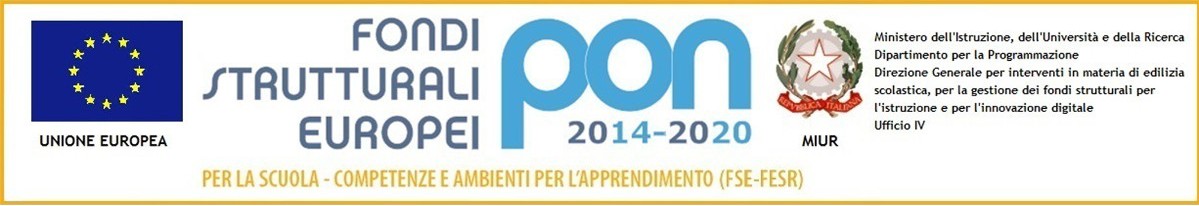 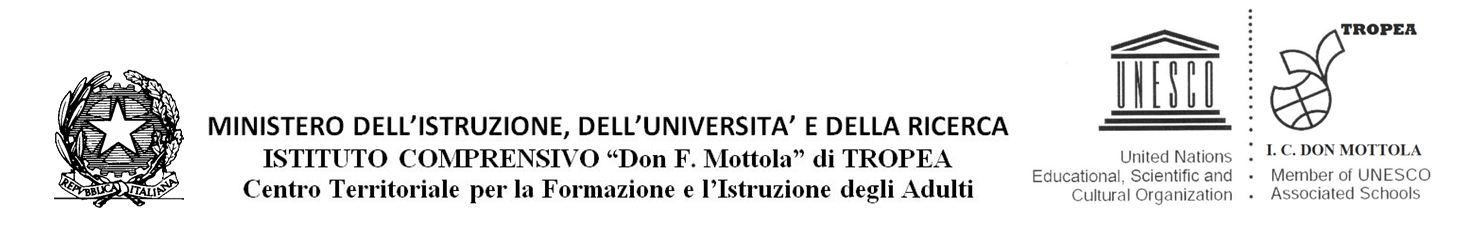 3504 del 31/03/2017 - FSE - Potenziamento della Cittadinanza europea 10.2.2 Azioni di integrazione e potenziamento delle aree disciplinari di base10.2.2A Competenze di baseTITOLO MODULO: “Potenziamento Linguistico - Scambi e CLIL”CODICE PROGETTO 10.2.2A-FSEPON-CL-2018-99CUP: E171800122000710.2.3  Azioni di internazionalizzazione dei sistemi educativi e mobilità 10.2.3B  Potenziamento linguistico e CLILTITOLO MODULO: “EAT IN EUROPE”CODICE PROGETTO: 10.2.3B-FSEPON-CL-2018-92CUP: E1718001230007DOMANDA DI PARTECIPAZIONE PER LA SELEZIONE DI CORSISTI AL DIRIGENTE SCOLASTICO      Dell’I.C. “Don Mottola” di TropeaDati del Genitore che chiede l’iscrizione del/della figlio/aIl/La sottoscritto/la |________________________________| |___________________________| Cell._____________________________________Nato il |______________| a |___________________________________________| Prov. |____|Padre / Madre  dell’alunno/a di cui sotto, chiede l’iscrizione al corso riportato di seguito del(la) proprio(a) figlio(a)DATI DELL’ALUNNOCognome |____________________________________| Nome |_________________________|Classe |_______| Sez. |_______| Plesso |___________________________________________|Codice fiscale __|________________________________________________________________Età (anni compiuti) |__|__|                                                     Sesso    |__F_|    |__M__|Data di nascita  |____________| luogo di nascita |______________________|provincia  |____|Luogo di Residenza______________________Via_______________Provinvia____Cap_____Cittadinanza:		Italiana			                                                          	Unione Europea		 (Specificare)________________________			Paese extracomunitario	 (Specificare)________________________Il/la sottoscritto/a chiede l’iscrizione del/della  proprio/a figlio/a nel/nei seguente/i Modulo/ifacenti parte dei due  progetti seguenti:1)  CODICE PROGETTO 10.2.2A-FSEPON-CL-2018-99; Titolo: “Potenziamento Linguistico - Scambi e CLIL” CUP: E17180012200072)  CODICE PROGETTO 10.2.3B-FSEPON-CL-2018-92; Titolo: “EAT IN EUROPE” CUP: E1718001230007(indicare con una crocetta il modulo che interessa – in caso di scelta di più moduli, numerare i quadratini secondo l’ordine di preferenza)* E’ consigliata la doppia scelta dei moduli (essendo l’uno propedeutico all’altro).** E’ consigliata la doppia scelta dei moduli (essendo l’ uno propedeutico all’altro).Data, ___________________																	Firma del Genitore___________________________N. e TIPOLOGIA MODULOTITOLO MODULOSCELTAN.1 - Cittadinanza Europea propedeutica al 10.2.3B - N.2)  **SECONDARIA di Primo GradoLET’S PLAY ENGLISH! 1 (Drapia)N.2 - Cittadinanza Europea propedeutica al 10.2.3B *SECONDARIA di Primo GradoLET’S PLAY ENGLISH! 2  (Tropea)N.1) 10.2.3B - Potenziamento linguistico e CLIL - N.1)  *SECONDARIA di Primo GradoEAT IN EUROPE - Alimentazione sostenibile a TropeaN.2)  10.2.3B - Potenziamento linguistico e CLIL **SECONDARIA di Primo GradoEAT IN EUROPE - Alimentazione sostenibile a Drapia